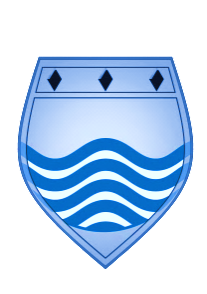 Thank you for applying. We will be in touch shortly.Personal DetailsPersonal DetailsNameAddress (including postcode)Home telephone numberEmail addressDate of birthGender  (please circle)Male                                                           FemaleDate of applicationEmail addressSubject Predicted Grade Actual gradeEnglish (Language)MathematicsScience (Core/Additional) AdditionalEnglish LiteratureOption:Option:Option:Option:Other:Other:Reference DetailsReference DetailsCurrent SchoolContact TeacherContact Telephone NumberEmail addressExternal applicants must bring a form of identification (birth certificate/passport) along with them to the interview. We will send for a written reference from your school. The interview will not take place until we have received a written reference.External applicants must bring a form of identification (birth certificate/passport) along with them to the interview. We will send for a written reference from your school. The interview will not take place until we have received a written reference.Choose the 4 subjects you would like to study from our list below:(The subjects are not in blocks and therefore you may indicate whichever you would ideally study.)Choose the 4 subjects you would like to study from our list below:(The subjects are not in blocks and therefore you may indicate whichever you would ideally study.)Choose the 4 subjects you would like to study from our list below:(The subjects are not in blocks and therefore you may indicate whichever you would ideally study.)Choose the 4 subjects you would like to study from our list below:(The subjects are not in blocks and therefore you may indicate whichever you would ideally study.)A-LevelsBiologyEnglish LiteratureGermanA-LevelsBusiness StudiesFine ArtHistoryA-LevelsChemistryFrenchMath’sA-LevelsCriminologyFurther Math’sPoliticsA-LevelsEnglish LanguageGeographyPsychologyA-LevelsPhysicsSociologyEPQBTECsApplied ScienceInformation TechnologySportBTECsHealth and Social careMedia ProductionLawPlease list any hobbies, interest or achievements such as: Duke of Edinburgh awards, musical instrument grades etc.